MATEMATIKA 41. Vypočti a udělej zkoušku odčítáním.331		                            		256   					328				152						244		       			496						2. Napiš násobky 8 : _____________________________________________________________    Napiš násobky 5 : _____________________________________________________________    Napiš násobky 6: ______________________________________________________________	3. Zaokrouhli na  desítky. 431 		                 28 				672 				197 549 			    438 			246 				705 4. Vyřeš slovní úlohu.  Můžeš si vybrat ze dvou úrovní. Úlohy s 1 hvězdičkou jsou méně náročné. Nad úlohou se dvěma hvězdičkami se musíš více zamyslet. Ale ty to zvládneš!!!(zápis, znázornění, výpočet, zkouška, odpověď)         Na farmě mají 10 ovcí a 3 krát více slepic než ovcí. Mají také koně a těch je 6 krát méně            než slepic. Kolik mají na farmě slepic? Kolik mají na farmě koní? Kolik zvířat mají na           farmě celkem?                     Na farmě mají 10 ovcí a 3 krát více slepic než ovcí. Mají také koně a těch je 6 krát                    méně. Kolik zvířat mají na farmě celkem?5.  Vyřeš autobus. MATEMATIKA 51. Vypočti a udělej zkoušku odčítáním.331	   483	                            		256   	  500				328		824		152	-  152					244	- 244	       			496	         - 	496	     483	    331		                                       500         256                                           824                    3282. Napiš násobky 8 : ____0, 8, 16, 24, 32, 40, 48, 56, 64, 72, 80__________________    Napiš násobky 5 : ___ 0, 5, 10, 15, 20, 25, 30, 35, 40, 45, 50____________________    Napiš násobky 6: ______0, 6, 12, 18, 24, 30, 36, 42, 48, 54, 60__________________	3. Zaokrouhli na  desítky. 431  430	                 28 	 30			672 	670			197  200549 	550		    438  440			246 	250			705  7004. Vyřeš slovní úlohu. Můžeš si vybrat ze dvou úrovní. Úlohy s 1 hvězdičkou jsou méně náročné. Nad úlohou se dvěma hvězdičkami se musíš více zamyslet. Ale ty to zvládneš!!!(zápis, znázornění, výpočet, zkouška, odpověď)         Na farmě mají 10 ovcí a 3 krát více slepic než ovcí. Mají také koně a těch je 6 krát méně            než slepic. Kolik mají na farmě slepic? Kolik mají na farmě koní? Kolik zvířat mají na           farmě celkem?                     Na farmě mají 10 ovcí a 3 krát více slepic než ovcí. Mají také koně a těch je 6 krát                    méně. Kolik zvířat mají na farmě celkem?ovcí	10slepic	3 krát více než koně 6 krát méně než slepic ?koní ?celkem zvířat ? Výpočet : slepic – 10 . 3 = 30koně – 30 : 6 = 5celkem zvířat – 10 + 30 + 5 = 45  Na farmě mají celkem 45 zvířat.                         10 + (10.3) + (10. 3) : 6 = 45                            Pracuji se závorkami. Pokud se objeví závorka, řeším ji jako první.                         Dělení a násobení má vždy přednost před sčítáním a odčítáním. Na farmě mají celkem 45 zvířat.5.  Vyřeš autobus. U zastávky VODA je možno více řešení !!!!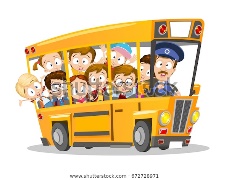 SLUNÍČKOSLUNÍČKOLESLESVODAVODAZOOZOOKONEČNÁKONEČNÁVYSTOUPILI007799NASTOUPILI3300JELIJELI1010881313SLUNÍČKOSLUNÍČKOLESLESVODAVODAZOOZOOKONEČNÁKONEČNÁVYSTOUPILI0077889977NASTOUPILI1010131313133300JELIJELI101088131377